Муниципальное бюджетное дошкольное образовательное учреждение «Детский сад № 43»ПРИКАЗ10.03.2023 г.                                                                                                 № 25Об утверждении перечня должностей, замещение которых связано с коррупционными рисками. В целях реализации статьи 13.3Федерального закона от 25 декабря2008 года № 273-ФЗ (руководствуясь нормами, установленными разделом III Указа Президента РФ от 18.05.2009 № 557) для осуществления контроля исполнения коррупционно-опасных функций муниципального предприятия/учреждения МБДОУ «Детский сад № 43»ПРИКАЗЫВАЮ: Утвердить перечень должностей, замещение которых связано с коррупционными рисками (приложение).Заведующий МБДОУ «Детский сад № 43»      О.В. Питиримова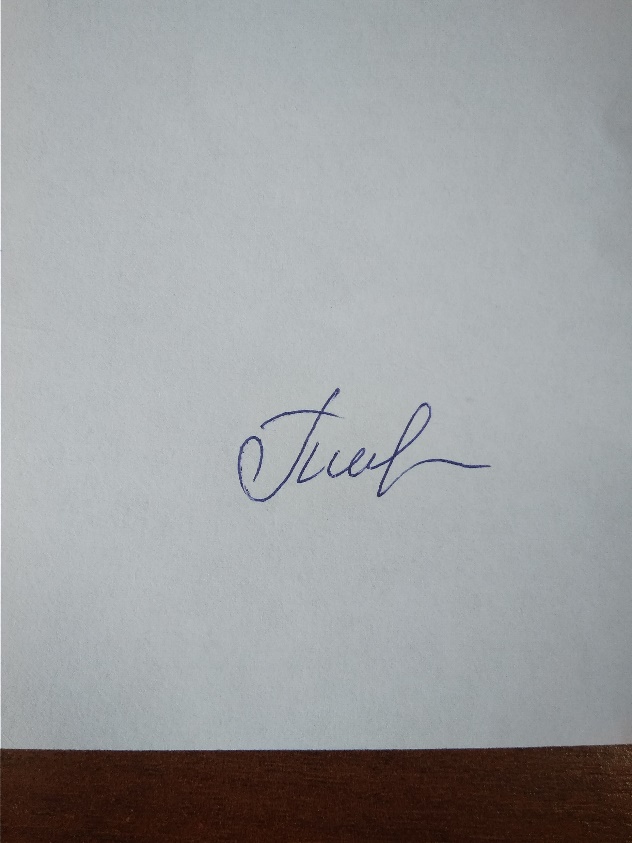 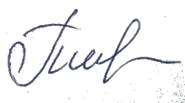                                   ПриложениеУтвержден приказом№ 25 от 10.03.2023г. Заведующий МБДОУ  «Детский сад № 43»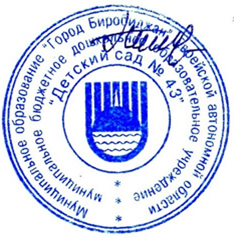 ________О.В. ПитиримоваПеречень должностеймуниципального бюджетного дошкольного образовательного учреждения«Детский сад № 43», которые связаны с коррупционными рисками 1. Заведующий 2. Заместитель заведующего по АХР3. Старший воспитатель